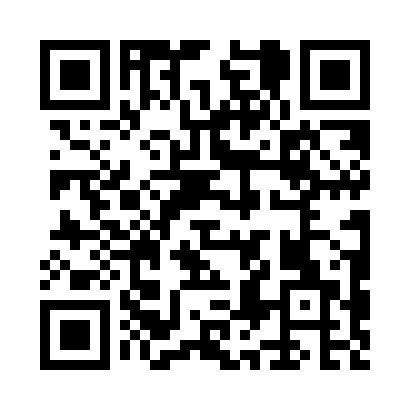 Prayer times for Corinth Corners, Vermont, USAMon 1 Apr 2024 - Tue 30 Apr 2024High Latitude Method: Angle Based RulePrayer Calculation Method: Islamic Society of North AmericaAsar Calculation Method: ShafiPrayer times provided by https://www.salahtimes.comDateDayFajrSunriseDhuhrAsrMaghribIsha1Mon5:086:3012:534:287:178:392Tue5:066:2812:534:297:188:403Wed5:046:2612:524:297:208:424Thu5:026:2412:524:307:218:435Fri5:006:2312:524:307:228:456Sat4:586:2112:524:317:238:467Sun4:566:1912:514:317:248:488Mon4:546:1712:514:327:268:499Tue4:526:1612:514:327:278:5110Wed4:506:1412:514:337:288:5211Thu4:486:1212:504:337:298:5412Fri4:466:1012:504:347:308:5513Sat4:446:0912:504:347:328:5714Sun4:426:0712:504:357:338:5815Mon4:406:0512:494:357:349:0016Tue4:386:0412:494:367:359:0117Wed4:366:0212:494:367:369:0318Thu4:346:0012:494:367:389:0519Fri4:325:5912:484:377:399:0620Sat4:305:5712:484:377:409:0821Sun4:285:5512:484:387:419:0922Mon4:265:5412:484:387:439:1123Tue4:245:5212:484:397:449:1324Wed4:225:5112:474:397:459:1425Thu4:205:4912:474:397:469:1626Fri4:185:4812:474:407:479:1727Sat4:165:4612:474:407:499:1928Sun4:145:4512:474:417:509:2129Mon4:125:4312:474:417:519:2230Tue4:105:4212:474:417:529:24